ACES Teacher Professional Development ApplicationThe ACES Teacher Professional Development program is a partnership between TUSD and UA Sky School to offer teachers an opportunity to build both content and pedagogy skills related to science education in general, and climate change and sustainability specifically. You'll deepen your understanding of climate change and related environmental challenges, with a focus on the effects in Tucson and Southern Arizona, and the associated social justice issues created or worsened by climate disruption. You'll be supported to create engaging science lessons and use PBL strategies to spearhead a student-driven sustainability project in the spring in order to impact the school or wider community. 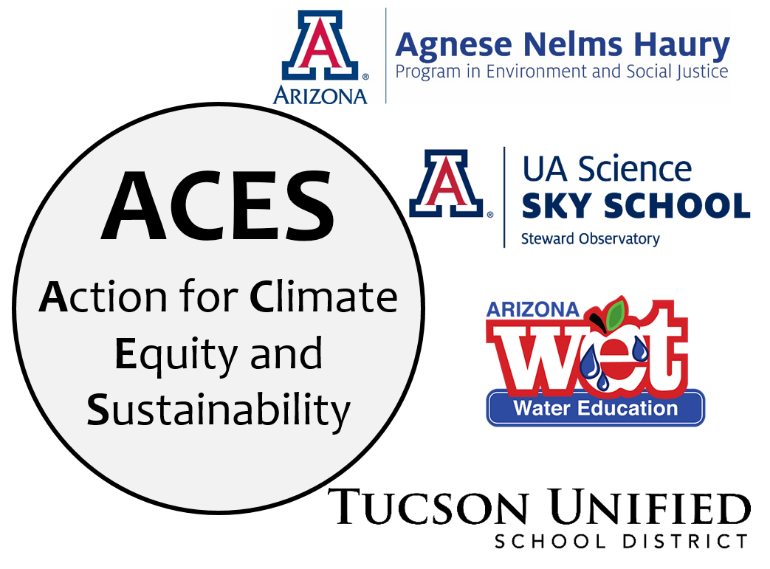 Benefits:Gain a solid understanding of the 2018 Arizona Science Standards and how to implement 3D teachingBe supported to develop engaging science lessons that incorporate reading, writing, and mathUtilize place-based teaching and a social justice focus to build relevance to your students' livesLearn about large-scale and local climate issues from researchers at UArizona and local organizationsConnect with education and community leadersPaid professional development ($25/hour for all workshops) and up to 50 hours toward recertificationCommitment:Attend 9 online half-day Saturday workshops (9 am – 12:15 pm) from September to April and complete all associated work (~1.5 hours per workshop; we use Google Classroom).  Each workshop will include a session focusing on science content, and another session on STEM pedagogy.September 18October 23November 20December 11January 22February 19March 26April 23May 7Attend up to 3 in person, outdoor field excursions for hands-on learning: November 6, December 4, and February 5, with a make-up day on March 5 in case of inclement weather any of the other daysImplement science lessons in your classroom that you develop during the workshopsLead a sustainability project developed with your students to benefit your school or local communityShare your lessons and project with other educators and the communityACES Teacher Professional Development ApplicationPlease provide the following contact information:Your Name: __________________________________________________________Grade level/subject(s): __________________________________________________Work #: _______________________    	Cell or home #: ____________________Email preferred for communication: ________________________________________School name: _________________________________________________________School Address: _______________________________________________________Is this a Title I school?	______ Yes		______ NoBriefly answer the following questions: What science classes or topics will you teach throughout the year?Describe your school. Include student demographics, special characteristics, and relevant programs.What would you like to get out of this professional development opportunity? What benefits do you see for your students?Are there other teachers at your site applying that you would like to work with? If so, please provide their name(s) and grade level(s).Commitment to participate:I agree to participate in the ACES Teacher Professional Development program for the 2021-22 school year. I will participate in all ACES activities, as outlined in the above application materials. I understand that I will only be paid and awarded PD credit for the hours completed with ACES.
________________________________________        	______________________Applicant Signature                                                         	Date________________________________________        	______________________Principal Signature                               				DateSend your completed materials (pages 2 & 3) to UASkySchool@gmail.com 